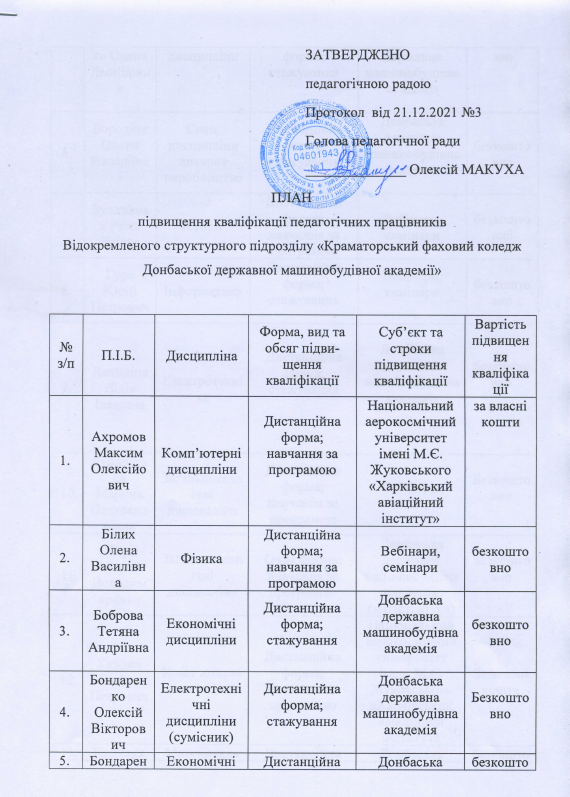 	ЗАТВЕРДЖЕНО							педагогічною радою							Протокол  від 21.12.2021 №3							Голова педагогічної ради							______________ Олексій МАКУХАПЛАНпідвищення кваліфікації педагогічних працівниківВідокремленого структурного підрозділу «Краматорський фаховий коледж  Донбаської державної машинобудівної академії»Викладацький склад,які працюють за сумісництвом та працівників,що атестуються як педагогічні працівники№ з/пП.І.Б.ДисциплінаФорма, вид та обсяг підви-щення кваліфікаціїСуб’єкт та строки підвищення кваліфікаціїВартість підвищення кваліфікаціїАхромов Максим ОлексійовичКомп’ютерні дисципліниДистанційна форма;навчання за програмоюНаціональний аерокосмічний університет імені М.Є. Жуковського «Харківський авіаційний інститут»за власні коштиБілих Олена ВасилівнаФізикаДистанційна форма;навчання за програмоюВебінари,семінарибезкоштовноБоброва Тетяна АндріївнаЕкономічні дисципліниДистанційна форма;стажуванняДонбаська державна машинобудівна академіябезкоштовноБондаренко Олексій ВікторовичЕлектротехнічні дисципліни (сумісник)Дистанційна форма;стажуванняДонбаська державна машинобудівна академіяБезкоштовноБондаренко Олена ЛеонідівнаЕкономічні дисципліниДистанційна форма;стажуванняДонбаська державна машинобудівна академіябезкоштовноБородіна Олена ВалеріївнаСпец. дисципліни ливарне виробництвоДистанційна форма;стажуванняДонбаська державна машинобудівна академіябезкоштовноБулдикова Раїса ЯківнаІсторіяДистанційна форма;навчання за програмоюВебінари,семінарибезкоштовноГура Юрій ПетровичІнформатикаДистанційна форма;стажуванняВебінари,семінарибезкоштовноДаниліна Лідія ІванівнаЕлектротехнікаДистанційна форма;стажуванняДонбаська державна машинобудівна академіябезкоштовноДуйловська Марина ОлександрівнаЗагальнотехнічні дисципліниДистанційна форма;навчання за програмоюВебінари,семінариБезкоштовноЗоз Мирон ВолодимировичЗагальнотехнічні дисципліниОчна форма;навчання за програмоюДонбаська державна машинобудівна академія(магістратура)БезкоштовноКайдан Вадим ПетровичКомп’ютерні дисципліниДистанційна форма;навчання за програмоюНаціональний аерокосмічний університет імені М.Є. Жуковського «Харківський авіаційний інститут»За власні коштиКарнаух Ірина ВасилівнаМатематикаДистанційна форма;стажуванняДонбаська державна машинобудівна академіябезкоштовноКіверська Марія АнатоліївнаДіловодствоДистанційна форма;стажуванняДонбаська державна машинобудівна академіяБезкоштовноКоваленко Вадим АндрійовичЕлектротехнічні дисципліниОчна формаНавчання в аспірантурі за спеціальністюбезкоштовноКорінчук Валентина ІгорівнаКомп’ютерні дисципліниДистанційна форма;Навчання за програмоюНаціональний аерокосмічний університет імені М.Є. Жуковського «Харківський авіаційний інститут»За власні коштиКоротенко Наталія СергіївнаАнглійська моваДистанційна форма;навчання за програмоюДонбаська державна машинобудівна академіябезкоштовноКравцова Анна ЮріївнаЕлектротехнічні дисципліниДекретна відпусткаЛадика Олена ВікторівнаУкраїнська мова та  літератураДистанційна форма;стажуванняДонбаська державна академія будівництва і архітектурибезкоштовноЛосік Вікторія ГеоргіївнаФізична культураДистанційна форма;навчання за програмоюДонбаська державна машинобудівна академіябезкоштовноЛихманюк Валерій АфанасійовичТех. обслуговування верстатівДистанційна форма;навчання за програмоюДонбаська державна машинобудівна академіябезкоштовноМакуха Олексій МиколайовичОснови економічної теоріїДистанційна форма;стажуванняДонбаська державна машинобудівна академіяБезкоштовноМороз Наталія ЄвгеніївнаСоціальні дисципліниДистанційна форма;навчання за програмоюДонбаська державна машинобудівна академіябезкоштовноНовікова Наталія ВолодимирівнаМатематикаДистанційна форма;стажуванняДонбаський державний педагогічний університетбезкоштовноОхоненко Ігор МиколайовичФізична культураДистанційна форма;стажуванняДонбаська державна машинобудівна академіяБезкоштовноПасько Марина МиколаївнаСпец. дисципліни ТОМДистанційна форма;навчання за програмоюНавчально-науковий професійно-педагогічний інститут при Українській інженерно-педагогічній академіїЗа власні коштиПерекрестова Таміла ВалентинівнаБіологіяДистанційна форма;Навчання за програмоюВебінари,семінарибезкоштовноПриймак Ірина ІванівнаОхорона праціДистанційна форма;стажуванняДонбаська державна машинобудівна академіяБезкоштовноПоказаньєва Світлана ЛеонідівнаСпец. дисципліни ТОМДистанційна форма;навчання за програмоюНавчально-науковий професійно-педагогічний інститут при Українській інженерно-педагогічній академіїЗа власні коштиПрасолова Анна ЄвгенівнаАнглійська моваДистанційна форма;навчання за програмоюВебінари,семінарибезкоштовноРубанова Світлана ЯківнаЕкономічні дисципліниДистанційна форма;стажуванняДонбаська державна машинобудівна академіябезкоштовноСігова Олена В’ячеславівнаПрограмуванняДистанційна форма;стажуванняВебінари,семінарибезкоштовноТаранова Лідія ОлегівнаМатематикаДистанційна форма;стажуванняДонбаська державна машинобудівна академіябезкоштовноСагай Ольга ВолодимирівнаІнформатика і комп’ютерні дисципліниДистанційна форма;навчання за програмоюНавчально-науковий професійно-педагогічний інститут при Українській інженерно-педагогічній академіїЗа власні коштиСамулінас Станіслав ЮрійовичІнформатика і комп’ютерні дисципліниОчна форма;навчання за програмоюДонбаська державна машинобудівна академія(магістратура)БезкоштовноСімченко Євгеній ГеннадійовичІнформатика і комп’ютерні дисципліниОчна форма;навчання за програмоюДонбаська державна машинобудівна академія(магістратура)БезкоштовноСтешенко Олександр ВікторовичІсторія УкраїниДистанційна форма;навчання за програмоюВебінари,семінарибезкоштовноТкач Вікторія ПавлівнаКомп’ютерні дисципліниДистанційна форма;Навчання за програмоюНаціональний аерокосмічний університет імені М.Є. Жуковського «Харківський авіаційний інститут»За власні коштиУльченко Вікторія АнатоліївнаКомп’ютерні дисципліниДекретна відпусткаУльянова Ольга ТарасівнаІноземна мова та зарубіжна літератураДистанційна форма;навчання за програмоюВебінари,семінарибезкоштовноХабарова Юлія ОлександрівнаЕкономічні дисципліниДистанційна форма;стажуванняДонбаська державна машинобудівна академіябезкоштовноХоменко Ольга МиколаївнаУкраїнська мова та літератураДистанційна форма;навчання за програмоюВебінари,семінарибезкоштовноЧернікова Любов АнатоліївнаЕлектротехнічні дисципліниДистанційна форма;стажуванняДонбаська державна машинобудівна академіябезкоштовноЧернявська Ольга МиколаївнаЕлектротехнічні дисципліниДистанційна форма;стажуванняДонбаська державна машинобудівна академіябезкоштовноЧміль Євгенія ВалеріївнаКомп’ютерні дисципліниДистанційна форма;Навчання за програмоюНаціональний аерокосмічний університет імені М.Є. Жуковського «Харківський авіаційний інститут»За власні коштиШмитько Людмила ОлександрівнаВикладач фізичного вихованняДистанційна форма;стажуванняДонбаська державна машинобудівна академіябезкоштовноЩербакова Анастасія ЮріївнаЗагальнотехнічні дисципліниОчна формаАспірантура за спеціальністюбезкоштовноЯнова Дар’я ОлександрівнаЕкономічні дисципліниДекретна відпусткаВергейчиков Дмитро ВасильовичМайстер виробничого навчанняДистанційна форма;стажуванняДонбаська державна машинобудівна академіябезкоштовноГороднича Тетяна ОлександрівнаПровідний спеціаліст (завідувач бібліотеки)Дистанційна форма;навчання за програмоюДонбаська державна машинобудівна академіябезкоштовно Карчевська Марія МихайлівнаЗавідувач навчально-виробничою майстернеюДистанційна форма;навчання за програмоюДонбаська державна машинобудівна академіябезкоштовноРедько Костянтин МиколайовичМайстер виробничого навчанняДистанційна форма;стажуванняДонбаська державна машинобудівна академіяБезкоштовноХорешок Лариса ІванівнаБібліотекарДистанційна форма;стажуванняДонбаська державна машинобудівна академіяБезкоштовно